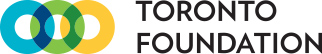 Toronto’s Vital Signs Grants 2021ASL Interpretation Application GuidelinesFor ASL Interpretation applications, you will need to choose a date to schedule your time and a Toronto Foundation staff will email you to confirm the date and time. Each time slot will be 45-60 minutes. Deadline to register for an ASL Interpretation Application is FRIDAY, NOVEMBER 26th 5PM. If you are interested in an ASL Interpretation application, please choose a date here. Once you receive an email from Toronto Foundation staff, please confirm the names of the people who will be attending on behalf of your organization. If you need to change the date or cannot attend your scheduled ASL application, please let us know as soon as you can. The objective of the ASL application is to provide Toronto Foundation staff with an understanding of your proposed project. Staff will take notes and transcribe what you say to share in a written format to the selection committee. The selection committee is made up leaders in Toronto’s non-profit sector, grassroots and community leaders. ASL INTERPRETATION APPLICATION TIPSWe recommend 2 or 3 presenters who will add value to the presentation. We encourage you to bring someone that you feel is best suited to share about the details of your work, such as the initiative lead, staff or committee members. You will be meeting with 2 Toronto Foundation staff (one staff taking notes and the other asking questions). If your initiative includes partnerships, it is useful to define the nature of the partnerships in the conversation.PowerPoint presentations are acceptable but not required.AGENDA FOR THE MEETING WITH TORONTO FOUNDATIONWelcome and introductions by Toronto Foundation staff Applicant introductions and their role in the organization Applicant shares about their organization, addressing the questions belowStaff ask questions to make sure they have all the information they need for each of the questions  Closing and review of next steps by staff During the ASL application, Toronto Foundation staff will be asking you the application following questions:  *Required SECTION A - ORGANIZATION INFORMATION*Name of applying organization:  ___________________________________*Address of organization: ______________________________________*City: _______________*Province: ______________*Postal Code: ______________*Organization’s website: __________________*What is your organization’s mission statement? Organization’s charitable registration number: __________________*Total current annual operating budget for the organization: _________________*How long has the organization been in existence? ______________________*Please enter the URL of your organization's profile on the CRA website.For example, Toronto Foundation's profile can be found here. If you are applying with a trustee and don't have a charitable number, please enter a single X. Please Note: Section B of the application is where you will enter the information if you are applying with a trustee. Most Recent Financial StatementsFor registered charities, applications must be accompanied by the organization's most recent audited and signed financial statements (within the last 18 months).
Please click UPLOAD after you've chosen the file.Choose file *.*UploadORGANIZATION EXECUTIVE CONTACT:*First Name: _____________*Last Name: _____________*Title/Role: __________________________*Phone Number: _______________________*E-mail: ________________________
ONGOING CONTACT FOR THE GRANT (if successful):        Same as organization primary contact *First Name: _____________*Last Name: _____________Title/Role: __________________________Phone Number: _______________________E-mail: ________________________*Do you have any social media handles? Yes    		No Facebook: __________________Instagram: __________________LinkedIn: __________________Twitter: __________________Other Social Media: __________________Section B – TrusteeSHIP InformationIf your organization is applying with a trustee who is a registered charity, please complete this section. Name of Trustee Organization: ____________________Address of Trustee: ___________________Contact Name of Trustee: ________________Email Address of Trustee: ______________________Phone Number of Trustee: _______________________
Please enter the URL of your trustee's profile on the CRA website.For example, Toronto Foundation's profile can be found hereTrustee AgreementPlease click UPLOAD after you've chosen the file.Choose file *.pdf, *.doc, *.docxUploadTrustee's Audited Financial StatementsApplications must be accompanied by the organization’s most recent audited and signed financial statements (within the last 18 months).
Please click UPLOAD after you've chosen the file.Choose file *.*UploadSECTION C – LOCATION AND DEMOGRAPHICSWhat geographical area is primarily served by your organization. Please check all that apply: ScarboroughNorth YorkEtobicokeEast York York Central/Downtown TorontoIf your work is neighbourhood specific, please list the Toronto neighbourhoods you work in below. If your work is city-wide, just enter ‘City-wide’.To look up your neighbourhood(s), please visit the City of Toronto’s Neighbourhood Profiles site here: What age group does your organization primarily serve:What is your organization's primary population served for this upcoming year? Please check all that apply. Are there any secondary populations served by your organization? (Please select up to 2)What Toronto's Vital Signs Issue Area is the main focus of your organization this coming year?If your organization has a secondary Issue Area focus, please select it from the list below:SECTION D - ORGANIZATION ACTIVITIES Funding Request AmountPlease indicate your funding request Organizations with annual operating budgets less than $1 million can apply for $10,000. Organizations with annual operating budgets between $1 million and $3milion can apply for $25,000Toronto’s Vital Signs ALIGNMENT: (Suggested word count: 300 words)What issue, statistic, quote, story, or gap in the TVS report struck a nerve with you? How does it reflect the priorities of the people your organization works with and supports?VISION: (Suggested word count: 300 words)Over the next two to three years, briefly describe what change (either locally or systemic) you want for the people and communities you work with. What role do you and your organization play in this?  
(Give one specific example if possible)LEADERSHIP: (Suggested word count: 300 words)What inspired your organization to start working on these issues or with this community? What keeps you motivated to continue this work?HOW YOU WORK: (Suggested word count: 300 words)What are the most important skills, methods, and approaches you and your organization use to realize your vision for change?  
(Best practices within your sector or sub-sector, collaboration, partnerships, shared learnings, community involvement, etc)EQUITY: (Suggested word count: 300 words)How do you ensure the people you work with have access to opportunities, networks, resources, supports, and decision-making power within your organization? 
 (Processes, procedures, policies, engagement, etc.)  IMPACT: (Suggested word count: 300 words)What is one thing you have planned over the next year that will help you realize the change that you seek?   
(The funding from this grant is NOT tied to the initiative, project, or event outlined below - it is just to give us a sense of the type of work you do.)All AgesInfants (0-2)Children (3-11)Youth (12-18)Young Adults (18-29)Adults (30-64)Seniors (65+)Black Faith-basedGeneral populationHomelessIndigenousLGBTTIQQ2SALow IncomeMenNewcomersPeople with disabilities (this includes physical, visible and invisible disabilities)RacializedRefugeesWomenOther Black Faith-basedGeneral populationHomelessIndigenous LGBTTIQQ2SALow IncomeMenNewcomersPeople with disabilities (this includes physical, visible and invisible disabilities) RacializedRefugeesWomenOther Arts and CultureEnvironmentGetting AroundHealth and WellnessHousingIncome and WealthLeadership, Civic Engagement, and BelongingLearningSafetyWorkArts and CultureEnvironmentGetting AroundHealth and WellnessHousingIncome and WealthLeadership, Civic Engagement, and BelongingLearningSafetyWork